«Весна. Вдохновение. Творчество» – в «Артеке» стартовала смена, посвященная искусству13 марта 2023 года11-12 марта в Международном детском центре «Артек» началась третья смена 2023 года «Весна. Вдохновение. Творчество». Её участниками стали более двух тысяч школьников из разных регионов России. Содержание программы смены, выстроенное через призму искусства, поможет артековцам раскрыть творческий потенциал и ярче подчеркнуть свою индивидуальность. Смена продлится до 31 марта – 1 апреля.«Образовательная программа смены обращена к искусству, театральной игре, творчеству и направлена на формирование эстетических чувств, вкусов, идеалов, взглядов. Воспитанники «Артека» будут развить навыки эффективной работы в группе, учиться выслушивать другие мнения, формулировать, отстаивать и аргументировать свою точку зрения. События смены помогут артековцам проявить творческие способности, мотивируют их на создание собственных творческих проектов и создадут условия для их реализации, что, несомненно, обогатит духовный мир каждого ребенка», – отмечает директор «Артека» Константин Федоренко.В 3 смену артековцы вместе со всей страной отметят годовщину «Крымской весны». Праздничные мероприятия, посвященные девятой годовщине воссоединения Крыма с Россией, стартуют 15 марта. На Дворцовой площади «Артека» состоится праздник-митинг «Крымская весна – 9 лет вместе», а во Дворце спорта развернется грандиозный Город мастеров «Крым – история и гордость!», который познакомит школьников из разных регионов с традициями, промыслами народов Крыма и России, поможет приобщиться к культурному многообразию нашей страны. В детских лагерях полуострову Крым посвятят виртуальную экскурсию и конкурс творческих работ.16 марта представители «Народного фронта», участники событий 2014 года, проведут с артековцами открытый диалог «Крымская весна глазами очевидцев». В этот день воспитанники детского центра напишут письма военнослужащим и по традиции водрузят флаг России на скалы Адалары. В школе детского центра пройдут уроки «Разговоры о важном» на тему «Воссоединение Крыма с Россией». 17 марта в рамках федеральной инновационной площадки с городом Томском будет реализован сетевой образовательный модуль «Воссоединение Крыма с Россий»; также артековцы проведут флешмоб и познакомятся с играми народов России.  18 марта начнется с торжественных церемоний – над костровыми детских лагерей будут подняты флаги России, Крыма и «Артека». В течение дня артековцы примут участие в конкурсах рисунков и интеллектуальных играх, весело проведут время на тематической праздничной массовке «Весна. Россия. Крым».В рамках проекта «Педагогическое наследие России» участники 3 смены познакомятся с деятельностью советского педагога, создателя теории коллектива Антона Семеновича Макаренко. Профильные педагогические отряды станут участниками просветительского проекта «Дело чести!». Также А.С. Макаренко посвящены конкурс театральных премьер «Театральная поэма весны», педагогические беседы «Инженер детских душ», книжная выставка.Кроме этого, артековцы станут участниками проектов Министерства просвещения РФ: в течение смены пройдет «Открытый диалог с наставником», а 28 марта – Всероссийская акция «Спасибо педагогу и наставнику».Каждую смену в детском центре большое внимание уделяется патриотическому воспитанию и сохранению исторической памяти. 19 марта в «Артеке» тематический день «Память сильнее времени». В рамках просветительского проекта «Без срока давности», который даст возможность подрастающему поколению овладеть теоретическими и практическими навыками работы с темой геноцида советского народа со стороны нацистов и их пособников в годы Великой Отечественной войны, состоится выезд на Мемориал «Концлагерь Красный» и премьера показа фильма «Нюрнберг». События реализуются совместно с тематическим партнером – Российским обществом историков-архивистов.В центре событий смены – Караван креатива «Волшебные загадки искусства»: с 24 по 27 марта пройдут марафон «НДК – 80. История с продолжением» (в рамках Недели детской книги); музыкальный спектакль «Метель»; спектакль «Сказка о Царе Салтане»; мини-спектакли «Театральные подмостки творчества и вдохновения». Также запланированы Неделя музыки для детей и юношества и художественно-образовательный цикл творческих мастерских «Три дня театральной весны».В сотрудничестве с ГБУДО города Москвы «ДШИ им М.А. Балакирева» будет реализована программа «Музыка для каждого». Артековцы смогут познакомиться с различными жанрами мира искусства, научиться навыкам исполнительства на интересующих их музыкальных инструментах, обнаружить способности к пению или художественному чтению, подготовить художественный номер и выступить на итоговом представлении перед сверстниками.ФГБОУ ВО «Псковский государственный университет» подготовил дополнительную общеразвивающую программу «Русский стиль в современной моде».  В ходе занятий школьники узнают о традициях и особенностях костюма жителей разных регионов России, научатся основам эскизирования, разработке коллекции одежды, приобретут опыт работы на швейном оборудовании. При этом практическая часть обязательно дополняется исследованием в области истории костюма, представлением изделия публике в ходе дефиле. На открытых лекциях в ходе общения с представителями мира дизайна участники творческой студии узнают об особенностях профессии дизайнера, модельера.Кроме этого, каждый детский лагерь проведет события, посвященные предстоящему 100-летию «Артека». В рамках проекта «Сто лет дорогой детства» состоятся квесты, интеллектуальные игры, музыкально-поэтические вечера, театральные постановки и конкурсы.30 марта «Встреча перед расставанием» завершит 3 смену «Весна. Вдохновение. Творчество». СправочноМеры безопасностиМДЦ «Артек» является особо охраняемым объектом. В целях безопасности и антитеррористической защищенности в МДЦ «Артек» обеспечивается круглосуточное дежурство силовых структур внутри периметра и за его пределами. Территория «Артека» находится под охраной сотрудников Росгвардии, подразделения ОВО по городскому округу Ялта, также на регулярной основе детские лагеря патрулируются штатными сотрудниками контрольно-пропускного отдела центра. В дни заезда и во время пребывания детей безопасности уделяется особое внимание. В пунктах прибытия и отправки (железнодорожный вокзал, автовокзал) организован полный комплекс мер по безопасности. Охрана общественного порядка на железнодорожном вокзале осуществляется сотрудниками транспортной полиции Крымского линейного управления МВД России на транспорте, а также сотрудниками транспортной безопасности. ГИБДД МВД России по Республике Крым обеспечивает сопровождение организованных групп детей в пути следования от эвакобазы в Симферополе до МДЦ «Артек».Также для безопасности детей в пунктах отправки и прибытия (железнодорожный вокзал, автовокзал) организован «Зеленый коридор». Продолжает действовать четырехпороговый входной медицинский контроль за состоянием здоровья каждого ребенка: в местах прибытия, в медицинском пункте базы-гостиницы «Артека» в Симферополе, по прибытии в детский лагерь и в медпунктах лагерей после распределения в отряды. Для усиления контроля за состоянием здоровья на заезде привлекается врач-инфекционист.Как получить путевку в «Артек»Путевки в Международный детский центр «Артек» выделяются в качестве поощрения за достижения ребенка в учебе, творчестве, спорте и общественной деятельности. Предоставляются на бесплатной основе по квотам, выделяемым всем субъектам Российской Федерации, а также тематическим партнерам детского центра.С 2017 года распределение путевок в Артек происходит исключительно посредством автоматизированной информационной системы «Путевка».С 2023 года работает новая автоматизированная информационная систем «Артек». Всего в системе зарегистрировано более 647 тысяч детей со всей России.В МДЦ «Артек» зачисляются дети, обучающиеся в 5-11 классах, которым до окончания смены, на которую они направлены, не исполнилось 18 лет. В летний период (с июня по август) МДЦ «Артек» зачисляет на обучение детей с 8 полных лет до 17 лет включительно.Для получения путевки ребенку необходимо выполнить три шага: Пройти регистрацию на сайте артек.дети и заполнить профиль.Прикрепить достижения (грамоты, сертификаты, благодарственные письма и т.п.), полученные за последние 3 года.Подать заявку на планируемую смену, выбрав направление квоты: региональная (за счет средств федерального бюджета) или тематическая (за счет средств федерального бюджета).Рейтинг заявки в АИС «Артек» формируется в зависимости от количества достижений (максимальное количество - 10 наград и 10 прочих достижений), уровня проведения мероприятия (муниципальный, региональный, межрегиональный, всероссийский, международный) и коэффициента территориальной принадлежности (областной центр, город, поселок, деревня). На каждую смену «проходной балл» по квоте каждого региона Российской Федерации различный и зависит от рейтинга достижений кандидатов, претендующих на получение путевки в Центр.Распределение путевок в АИС «Артек» по квоте региона Российской Федерации в рамках выделенной квоты на определенную смену проходит автоматически с учетом наивысшего рейтинга заявки, гендерного признака, а в учебный период – с учетом класса обучения ребенка.Распределение путевок в АИС «Артек» по квоте тематического партнера в рамках выделенной квоты на определенную смену проходит в соответствии с положением о конкурсной процедуре отбора детей каждого тематического партнера Центра.Таким образом, обеспечиваются равные возможности для всех детей претендовать на получение путевки в Центр независимо от количества проводимых в регионе конкурсов, социального статуса родителей или других показателей в соответствии с региональной образовательной политикой.Контакты для СМИКонтакты для СМИОфициальные ресурсы МДЦ «Артек»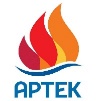 +7 978 734 0444 press@artek.orgОФИЦИАЛЬНЫЙ САЙТ АРТЕКАФОТОБАНК АРТЕКАТЕЛЕГРАММРУТУБ  ВКОНТАКТЕ